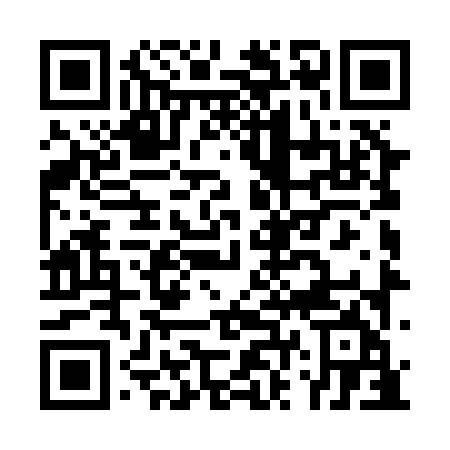 Ramadan times for Beecham Settlement, Nova Scotia, CanadaMon 11 Mar 2024 - Wed 10 Apr 2024High Latitude Method: Angle Based RulePrayer Calculation Method: Islamic Society of North AmericaAsar Calculation Method: HanafiPrayer times provided by https://www.salahtimes.comDateDayFajrSuhurSunriseDhuhrAsrIftarMaghribIsha11Mon6:136:137:351:265:277:177:178:3912Tue6:126:127:331:265:287:187:188:4013Wed6:106:107:311:255:297:207:208:4214Thu6:086:087:301:255:317:217:218:4315Fri6:066:067:281:255:327:237:238:4516Sat6:046:047:261:245:337:247:248:4617Sun6:026:027:241:245:347:257:258:4818Mon6:006:007:221:245:357:277:278:4919Tue5:575:577:201:245:367:287:288:5120Wed5:555:557:181:235:377:297:298:5221Thu5:535:537:161:235:387:317:318:5422Fri5:515:517:141:235:397:327:328:5523Sat5:495:497:121:225:407:337:338:5624Sun5:475:477:101:225:417:357:358:5825Mon5:455:457:081:225:427:367:368:5926Tue5:435:437:061:215:437:377:379:0127Wed5:415:417:051:215:447:397:399:0328Thu5:395:397:031:215:457:407:409:0429Fri5:375:377:011:215:467:417:419:0630Sat5:345:346:591:205:477:437:439:0731Sun5:325:326:571:205:487:447:449:091Mon5:305:306:551:205:497:457:459:102Tue5:285:286:531:195:507:477:479:123Wed5:265:266:511:195:517:487:489:134Thu5:245:246:491:195:527:497:499:155Fri5:215:216:471:185:537:507:509:176Sat5:195:196:451:185:537:527:529:187Sun5:175:176:441:185:547:537:539:208Mon5:155:156:421:185:557:547:549:219Tue5:135:136:401:175:567:567:569:2310Wed5:105:106:381:175:577:577:579:25